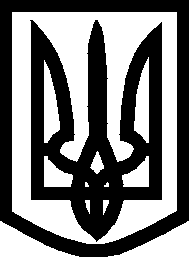 УКРАЇНА ВИКОНАВЧИЙ КОМІТЕТМЕЛІТОПОЛЬСЬКОЇ  МІСЬКОЇ  РАДИЗапорізької областіР І Ш Е Н Н Я24.12.2020                                                                             	№ 242/4Про внесення змін до рішення виконавчогокомітету Мелітопольської міської радиЗапорізької області від 05.11.2020 № 208/1Керуючись Законом України «Про місцеве самоврядування в Україні», ст.ст. 31, 32 Житлового кодексу УРСР і п. 13 Правил обліку громадян, які потребують поліпшення житлових умов і надання їм жилих приміщень в Українській РСР, затверджених постановою Ради Міністрів УРСР і Укрпрофради від 11.12.1984 № 470, у зв’язку з технічної помилкою, виконавчий комітет Мелітопольської міської ради Запорізької області В И Р І Ш И В:	1. Внести зміни до рішення виконавчого комітету Мелітопольської міської ради Запорізької області від 05.11.2020 № 208/1 «Про прийняття на квартирний облік», а саме у п. 1 дату народження Дорофеєва Миколи Миколайовича вважати ….	2. Контроль за виконанням цього рішення залишаю за собою.Мелітопольський міський голова					         Іван ФЕДОРОВ(…) – текст, який містить конфіденційну інформацію про фізичну особу